OMB No. 0925-0001 and 0925-0002 (Rev. 12/2020 Approved Through 02/28/2023)BIOGRAPHICAL SKETCHProvide the following information for the Senior/key personnel and other significant contributors.
Follow this format for each person.  DO NOT EXCEED FIVE PAGES.NAME: eRA COMMONS USER NAME (credential, e.g., agency login): POSITION TITLE:EDUCATION/TRAINING (Begin with baccalaureate or other initial professional education, such as nursing, include postdoctoral training and residency training if applicable. Add/delete rows as necessary.)A.	Personal Statement
B.	Positions, Scientific Appointments, and Honors
C.	Contributions to Science
Center for Clinical and Translational Science and TrainingProcesses and Methods Step 2 ChecklistCCTST Pilot Grant ProgramProcesses and Methods Pilot Grant ApplicationCCTST Pilot Grant ProgramProcesses and Methods Pilot Grant ApplicationCCTST Pilot Grant ProgramProcesses and Methods Pilot Grant ApplicationCCTST Pilot Grant ProgramProcesses and Methods Pilot Grant ApplicationCCTST Pilot Grant ProgramProcesses and Methods Pilot Grant ApplicationCCTST Pilot Grant ProgramProcesses and Methods Pilot Grant ApplicationCCTST Pilot Grant ProgramProcesses and Methods Pilot Grant ApplicationCCTST Pilot Grant ProgramProcesses and Methods Pilot Grant ApplicationCCTST Pilot Grant ProgramProcesses and Methods Pilot Grant ApplicationCCTST Pilot Grant ProgramProcesses and Methods Pilot Grant ApplicationCCTST Pilot Grant ProgramProcesses and Methods Pilot Grant ApplicationCCTST Pilot Grant ProgramProcesses and Methods Pilot Grant Application1.	TITLE OF PROJECT (Do not exceed 56 characters, including spaces and punctuation.)1.	TITLE OF PROJECT (Do not exceed 56 characters, including spaces and punctuation.)1.	TITLE OF PROJECT (Do not exceed 56 characters, including spaces and punctuation.)1.	TITLE OF PROJECT (Do not exceed 56 characters, including spaces and punctuation.)1.	TITLE OF PROJECT (Do not exceed 56 characters, including spaces and punctuation.)1.	TITLE OF PROJECT (Do not exceed 56 characters, including spaces and punctuation.)1.	TITLE OF PROJECT (Do not exceed 56 characters, including spaces and punctuation.)1.	TITLE OF PROJECT (Do not exceed 56 characters, including spaces and punctuation.)1.	TITLE OF PROJECT (Do not exceed 56 characters, including spaces and punctuation.)1.	TITLE OF PROJECT (Do not exceed 56 characters, including spaces and punctuation.)1.	TITLE OF PROJECT (Do not exceed 56 characters, including spaces and punctuation.)1.	TITLE OF PROJECT (Do not exceed 56 characters, including spaces and punctuation.)1a.	Type of application:    Basic Research         Clinical Research         Methodology Research        Ethics Research1a.	Type of application:    Basic Research         Clinical Research         Methodology Research        Ethics Research1a.	Type of application:    Basic Research         Clinical Research         Methodology Research        Ethics Research1a.	Type of application:    Basic Research         Clinical Research         Methodology Research        Ethics Research1a.	Type of application:    Basic Research         Clinical Research         Methodology Research        Ethics Research1a.	Type of application:    Basic Research         Clinical Research         Methodology Research        Ethics Research1a.	Type of application:    Basic Research         Clinical Research         Methodology Research        Ethics Research1a.	Type of application:    Basic Research         Clinical Research         Methodology Research        Ethics Research1a.	Type of application:    Basic Research         Clinical Research         Methodology Research        Ethics Research1a.	Type of application:    Basic Research         Clinical Research         Methodology Research        Ethics Research1a.	Type of application:    Basic Research         Clinical Research         Methodology Research        Ethics Research1a.	Type of application:    Basic Research         Clinical Research         Methodology Research        Ethics Research2.  PRINCIPAL INVESTIGATOR/PROGRAM DIRECTOR2.  PRINCIPAL INVESTIGATOR/PROGRAM DIRECTOR2.  PRINCIPAL INVESTIGATOR/PROGRAM DIRECTOR2.  PRINCIPAL INVESTIGATOR/PROGRAM DIRECTOR2.  PRINCIPAL INVESTIGATOR/PROGRAM DIRECTOR2.  PRINCIPAL INVESTIGATOR/PROGRAM DIRECTORNew CCTST Investigator     No        YesNew CCTST Investigator     No        YesNew CCTST Investigator     No        YesNew CCTST Investigator     No        YesNew CCTST Investigator     No        YesNew CCTST Investigator     No        Yes2a.	NAME  (Last, first, middle)2a.	NAME  (Last, first, middle)2a.	NAME  (Last, first, middle)2a.	NAME  (Last, first, middle)2a.	NAME  (Last, first, middle)2a.	NAME  (Last, first, middle)2b.	DEGREE(S)2a.	NAME  (Last, first, middle)2a.	NAME  (Last, first, middle)2a.	NAME  (Last, first, middle)2a.	NAME  (Last, first, middle)2a.	NAME  (Last, first, middle)2a.	NAME  (Last, first, middle)2c.	POSITION TITLE2c.	POSITION TITLE2c.	POSITION TITLE2c.	POSITION TITLE2c.	POSITION TITLE2c.	POSITION TITLE2d.	MAILING ADDRESS  (Street, city, state, zip code)2d.	MAILING ADDRESS  (Street, city, state, zip code)2d.	MAILING ADDRESS  (Street, city, state, zip code)2d.	MAILING ADDRESS  (Street, city, state, zip code)2d.	MAILING ADDRESS  (Street, city, state, zip code)2d.	MAILING ADDRESS  (Street, city, state, zip code)2e.	DIVISION2e.	DIVISION2e.	DIVISION2e.	DIVISION2e.	DIVISION2e.	DIVISION2f.	DEPARTMENT, SERVICE, LABORATORY, OR EQUIVALENT2f.	DEPARTMENT, SERVICE, LABORATORY, OR EQUIVALENT2f.	DEPARTMENT, SERVICE, LABORATORY, OR EQUIVALENT2f.	DEPARTMENT, SERVICE, LABORATORY, OR EQUIVALENT2f.	DEPARTMENT, SERVICE, LABORATORY, OR EQUIVALENT2f.	DEPARTMENT, SERVICE, LABORATORY, OR EQUIVALENT2g.	TELEPHONE AND FAX  (Area code, number and extension)2g.	TELEPHONE AND FAX  (Area code, number and extension)2g.	TELEPHONE AND FAX  (Area code, number and extension)2g.	TELEPHONE AND FAX  (Area code, number and extension)2g.	TELEPHONE AND FAX  (Area code, number and extension)2g.	TELEPHONE AND FAX  (Area code, number and extension)E-MAIL ADDRESS:E-MAIL ADDRESS:E-MAIL ADDRESS:E-MAIL ADDRESS:E-MAIL ADDRESS:E-MAIL ADDRESS:TEL:       TEL:       FAX:       FAX:       FAX:       FAX:       3.  OTHER INVESTIGATOR   CO-PI        CO-I3.  OTHER INVESTIGATOR   CO-PI        CO-I3.  OTHER INVESTIGATOR   CO-PI        CO-I3.  OTHER INVESTIGATOR   CO-PI        CO-I3.  OTHER INVESTIGATOR   CO-PI        CO-I3.  OTHER INVESTIGATOR   CO-PI        CO-INew CCTST Investigator     No        YesNew CCTST Investigator     No        YesNew CCTST Investigator     No        YesNew CCTST Investigator     No        YesNew CCTST Investigator     No        YesNew CCTST Investigator     No        Yes3a.	NAME  (Last, first, middle)3a.	NAME  (Last, first, middle)3a.	NAME  (Last, first, middle)3a.	NAME  (Last, first, middle)3a.	NAME  (Last, first, middle)3a.	NAME  (Last, first, middle)3b.	DEGREE(S)3a.	NAME  (Last, first, middle)3a.	NAME  (Last, first, middle)3a.	NAME  (Last, first, middle)3a.	NAME  (Last, first, middle)3a.	NAME  (Last, first, middle)3a.	NAME  (Last, first, middle)3c.	POSITION TITLE3c.	POSITION TITLE3c.	POSITION TITLE3c.	POSITION TITLE3c.	POSITION TITLE3c.	POSITION TITLE3d.	MAILING ADDRESS  (Street, city, state, zip code)3d.	MAILING ADDRESS  (Street, city, state, zip code)3d.	MAILING ADDRESS  (Street, city, state, zip code)3d.	MAILING ADDRESS  (Street, city, state, zip code)3d.	MAILING ADDRESS  (Street, city, state, zip code)3d.	MAILING ADDRESS  (Street, city, state, zip code)3e.	DIVISION3e.	DIVISION3e.	DIVISION3e.	DIVISION3e.	DIVISION3e.	DIVISION3f.	DEPARTMENT, SERVICE, LABORATORY, OR EQUIVALENT3f.	DEPARTMENT, SERVICE, LABORATORY, OR EQUIVALENT3f.	DEPARTMENT, SERVICE, LABORATORY, OR EQUIVALENT3f.	DEPARTMENT, SERVICE, LABORATORY, OR EQUIVALENT3f.	DEPARTMENT, SERVICE, LABORATORY, OR EQUIVALENT3f.	DEPARTMENT, SERVICE, LABORATORY, OR EQUIVALENT3g.	TELEPHONE AND FAX  (Area code, number and extension)3g.	TELEPHONE AND FAX  (Area code, number and extension)3g.	TELEPHONE AND FAX  (Area code, number and extension)3g.	TELEPHONE AND FAX  (Area code, number and extension)3g.	TELEPHONE AND FAX  (Area code, number and extension)3g.	TELEPHONE AND FAX  (Area code, number and extension)E-MAIL ADDRESS:E-MAIL ADDRESS:E-MAIL ADDRESS:E-MAIL ADDRESS:E-MAIL ADDRESS:E-MAIL ADDRESS:TEL:       TEL:       TEL:       TEL:       FAX:       FAX:       4. Human Subjects Research No	 Yes4. Human Subjects Research No	 Yes4. Human Subjects Research No	 Yes4. Human Subjects Research No	 Yes4a. Research Exempt No	 YesIf “Yes,” Exemption No.4a. Research Exempt No	 YesIf “Yes,” Exemption No.4b. Human Subjects Assurance No.4c. NIH-Defined Phase I Clinical Trial No	 Yes4b. Human Subjects Assurance No.4c. NIH-Defined Phase I Clinical Trial No	 Yes4b. Human Subjects Assurance No.4c. NIH-Defined Phase I Clinical Trial No	 Yes5. Human Subjects Protection Certification:   No	  Yes5a. Certification Date:5. Human Subjects Protection Certification:   No	  Yes5a. Certification Date:5. Human Subjects Protection Certification:   No	  Yes5a. Certification Date:6. Vertebrate Animals No	 Yes6a. If “Yes,” IACUC Approval Date6b. Animal Welfare Assurance No.6. Vertebrate Animals No	 Yes6a. If “Yes,” IACUC Approval Date6b. Animal Welfare Assurance No.6. Vertebrate Animals No	 Yes6a. If “Yes,” IACUC Approval Date6b. Animal Welfare Assurance No.6. Vertebrate Animals No	 Yes6a. If “Yes,” IACUC Approval Date6b. Animal Welfare Assurance No.7. IBC Protocol No	 Yes7a. If “Yes,” Approval Date:7b. Approval Number:7. IBC Protocol No	 Yes7a. If “Yes,” Approval Date:7b. Approval Number:8. Radiation No	 Yes8a. If “Yes,” Approval Date8. Radiation No	 Yes8a. If “Yes,” Approval Date8. Radiation No	 Yes8a. If “Yes,” Approval Date9.	DATES OF PROPOSED PERIOD OFSUPPORT  (month, day, year—MM/DD/YY)9.	DATES OF PROPOSED PERIOD OFSUPPORT  (month, day, year—MM/DD/YY)9.	DATES OF PROPOSED PERIOD OFSUPPORT  (month, day, year—MM/DD/YY)9.	DATES OF PROPOSED PERIOD OFSUPPORT  (month, day, year—MM/DD/YY)9.	DATES OF PROPOSED PERIOD OFSUPPORT  (month, day, year—MM/DD/YY)9.	DATES OF PROPOSED PERIOD OFSUPPORT  (month, day, year—MM/DD/YY)COSTS REQUESTEDDirect Costs ($)COSTS REQUESTEDDirect Costs ($)COSTS REQUESTEDDirect Costs ($)11a. Name of Business Manager:11a. Name of Business Manager:11a. Name of Business Manager:FromThroughThroughThroughThroughThrough11b. Business Manager’s email address:11b. Business Manager’s email address:11b. Business Manager’s email address:12.	The undersigned reviewed this application for a CCTST research award and are familiar with the policies, terms, and conditions of UC and/or CCHMC concerning research support and accept the obligation to comply with all such policies, terms, and conditions.12.	The undersigned reviewed this application for a CCTST research award and are familiar with the policies, terms, and conditions of UC and/or CCHMC concerning research support and accept the obligation to comply with all such policies, terms, and conditions.12.	The undersigned reviewed this application for a CCTST research award and are familiar with the policies, terms, and conditions of UC and/or CCHMC concerning research support and accept the obligation to comply with all such policies, terms, and conditions.12.	The undersigned reviewed this application for a CCTST research award and are familiar with the policies, terms, and conditions of UC and/or CCHMC concerning research support and accept the obligation to comply with all such policies, terms, and conditions.12.	The undersigned reviewed this application for a CCTST research award and are familiar with the policies, terms, and conditions of UC and/or CCHMC concerning research support and accept the obligation to comply with all such policies, terms, and conditions.12.	The undersigned reviewed this application for a CCTST research award and are familiar with the policies, terms, and conditions of UC and/or CCHMC concerning research support and accept the obligation to comply with all such policies, terms, and conditions.12.	The undersigned reviewed this application for a CCTST research award and are familiar with the policies, terms, and conditions of UC and/or CCHMC concerning research support and accept the obligation to comply with all such policies, terms, and conditions.12.	The undersigned reviewed this application for a CCTST research award and are familiar with the policies, terms, and conditions of UC and/or CCHMC concerning research support and accept the obligation to comply with all such policies, terms, and conditions.12.	The undersigned reviewed this application for a CCTST research award and are familiar with the policies, terms, and conditions of UC and/or CCHMC concerning research support and accept the obligation to comply with all such policies, terms, and conditions.12.	The undersigned reviewed this application for a CCTST research award and are familiar with the policies, terms, and conditions of UC and/or CCHMC concerning research support and accept the obligation to comply with all such policies, terms, and conditions.12.	The undersigned reviewed this application for a CCTST research award and are familiar with the policies, terms, and conditions of UC and/or CCHMC concerning research support and accept the obligation to comply with all such policies, terms, and conditions.12.	The undersigned reviewed this application for a CCTST research award and are familiar with the policies, terms, and conditions of UC and/or CCHMC concerning research support and accept the obligation to comply with all such policies, terms, and conditions.Primary Applicant:	     Primary Applicant:	     Primary Applicant:	     Primary Applicant:	     Primary Applicant:	     Primary Applicant:	     Division Chair of Primary Applicant:	     Division Chair of Primary Applicant:	     Division Chair of Primary Applicant:	     Division Chair of Primary Applicant:	     Division Chair of Primary Applicant:	     Division Chair of Primary Applicant:	     Signature of Primary ApplicantSignature of Primary ApplicantSignature of Primary ApplicantSignature of Primary ApplicantSignature of Primary ApplicantDate:Signature of Division Chair of Primary ApplicantSignature of Division Chair of Primary ApplicantSignature of Division Chair of Primary ApplicantSignature of Division Chair of Primary ApplicantSignature of Division Chair of Primary ApplicantDate:Affiliate applicant:	     Affiliate applicant:	     Affiliate applicant:	     Affiliate applicant:	     Affiliate applicant:	     Affiliate applicant:	     Division Chair of Affiliate Applicant:      Division Chair of Affiliate Applicant:      Division Chair of Affiliate Applicant:      Division Chair of Affiliate Applicant:      Division Chair of Affiliate Applicant:      Division Chair of Affiliate Applicant:      Signature of Affiliate ApplicantSignature of Affiliate ApplicantSignature of Affiliate ApplicantSignature of Affiliate ApplicantSignature of Affiliate ApplicantDate:Signature of Division Chair of Affiliate Applicant:	     Signature of Division Chair of Affiliate Applicant:	     Signature of Division Chair of Affiliate Applicant:	     Signature of Division Chair of Affiliate Applicant:	     Signature of Division Chair of Affiliate Applicant:	     Date:OFFICE USE ONLY:OFFICE USE ONLY:OFFICE USE ONLY:Received by:Received by:Received by:Received by:Received by:Date Received:Date Received:Date Received:Date Received:INSTITUTION AND LOCATIONDEGREE(if applicable)Completion DateMM/YYYYFIELD OF STUDY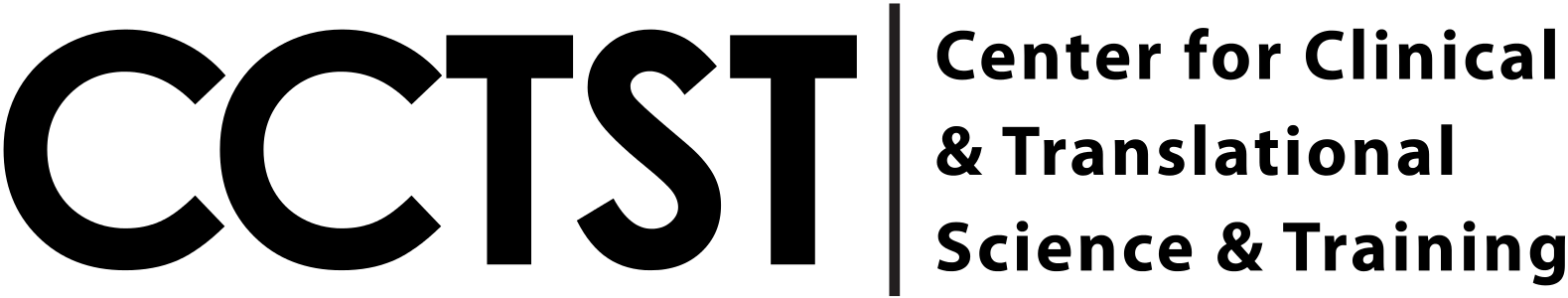 Center for Clinical & Translational Science & Training240 Albert Sabin WayLocation S, 2nd Floor, Suite 500, ML 11028Cincinnati, OH 45229Email: cctst@uc.edu | Web: cctst.org Please check each box to certify that you have included each item in your proposal1.  Face page2.  PI, Co-PI, and Co-I biosketches 3. This checklist4. Background5.  Specific aims6.  Significance7.   Innovation8.   Approach9.   List of Investigators and key personnel involved in the project (It is strongly suggested that a methodologist is included as key personnel10.  Budget (not to exceed $40,000/year of direct costs)11. References